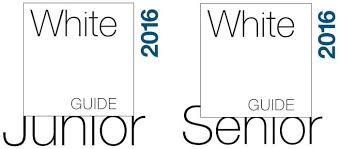 Årets Seniorkock 2016, här är nomineringarna Följande kockar kommer att placera sig på plats 1-10 när White Guide Senior avgörs i Malmö den 13 september 2016. White Guide Senior är den enda tävlingen i Sverige som bedömer HELHETEN. Juryn har bedömt smak och näring, men också måltidsmiljö, service, samarbete och andra parametrar som bidrar till att höja måltidsupplevelsen för de äldre matgästerna. Totalt är drygt 250 förskolor, skolor och seniorboenden testade under det senaste året.Nominerade Årets Seniorkock 2016 (utan inbördes rangordning)Mats Anderson, Camilla Engkvist och Ingrid Rosengren, Åbrädden, HelsingborgAnders Björklund, Johannesbergsgatan 2, SalaIngela Brännehed, Tubberödshus äldreboende, TjörnGabriella Haraldsson, Malmåkra servicehus, NässjöClas Johansson, Holmsunds vård och omsorgsboende, UmeåKerstin Larsson och Anette Carstensen, Kvarnlidens demensboende, ÄngelholmMaria Lindberg, Danvikshem, NackaKaroline Nordefors, Stocksundsgården, DanderydMarie Paulsson, Ölycke servicehus, LöberödMikael Strandh, Lindängelund vårdboende, MalmöWHITE GUIDE JUNIOR & WHITE GUIDE SENIORSyftet med White Guide Junior och White Guide Senior är att lyfta fram allt det goda som görs på förskolor, skolor och seniorboenden runt om i Sverige. Vi premierar helhetstänk och samarbete kring de offentliga måltiderna och delar därför ut pris i totalt 13 kategorier. Stort tack till  våra partners Findus, Menigo, Mashie, Sodexo, Rational, HK Scan och KRAV. Tack också till Malmö Stad, Event in Skåne samt Bergkvist Publishing. För mer info:Pär Bergkvist, initiativtagare och juryordförande par@bergkvistpublishing.se0703-184543White Public AB